Att komma igångFölj instruktionerna i nummerordning och var uppmärksam på att klämrisk föreligger då bommen skall vikas ut och ihop:Lås de bakre hjulen genom att trycka foten på låsplattan, så att PWP står still på platsen.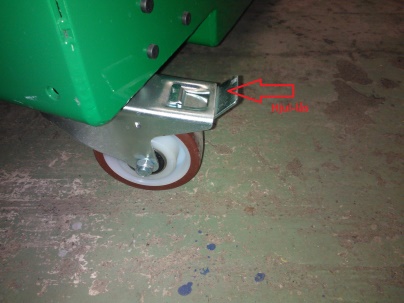 Dra ut lådan där den utfällbara bommen ligger.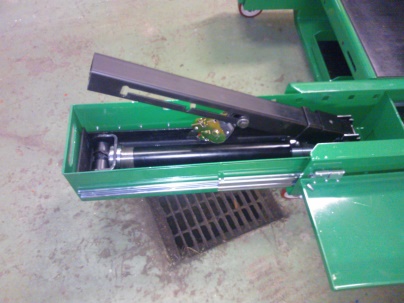 Använd spärr-reglaget under sitsen för att fixera lådan i fullt utdraget läge.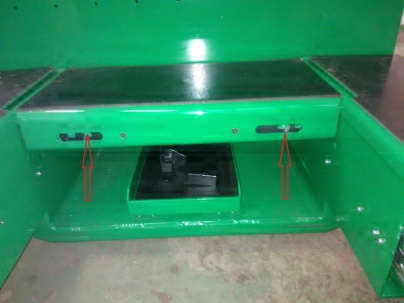 Fäll därefter upp del 1, av bommen, i riktning mot lådhandtaget.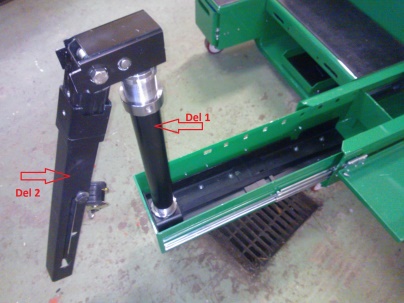 Fixera bommen i uppfällt läge med hjälp av metallplattan som kilas fas under bommen.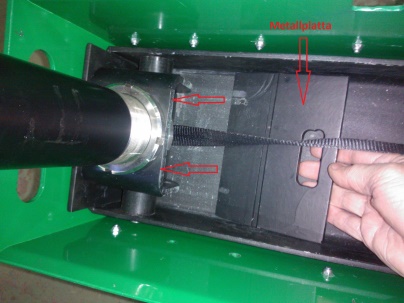 Vinkla nu ut del 2, av bommen, och lås fast i ett vågrätt läge, med hjälp av den skjutbara fyrkants-profilen. Säkra låsningen med en bult, genom fyrkantsprofilen.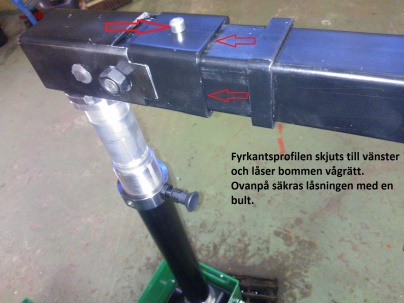 Dra nu upp del 2, till rätt arbetshöjd och lås fast med KIP-sprinten i det önskade läget.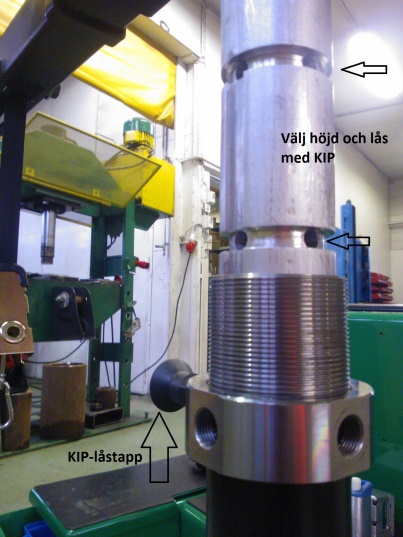 Observera att sprinten går att justera och låser därigenom i två olika lägen: Välj a eller b.Bommen är helt fixerad och ej vridbar. (Fabriksinställning)Sprinten måste skruvas ut ca 5mm för att ej bottna/låsa i hålet.Bomben går nu att svänga runt sin egen axel 360˚, på den valda höjden. Frigör bandets längd genom att trycka på den röda knappen samtidigt som ni pressar spärrhandtaget nedåt. Detta gör det enklare att haka på maskinen som skall avlastas. 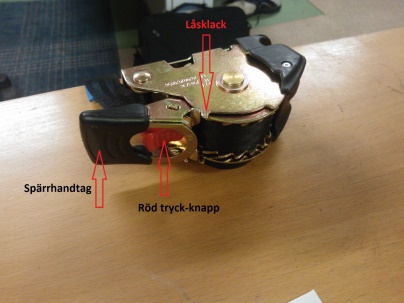 Trä igenom karbinhaken i maskinens upphängningsjärn. Lås fast trissan genom att föra spärrhantaget över låsklacken. 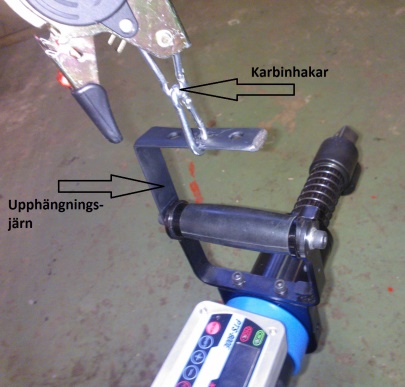 Vid behov kan Tigon-avlastaren justeras för att få det ideala viktmotståndet/avlastningen. Skruva justerskruven medsols för att öka motståndet (Se bruksanvisningen för TIGON).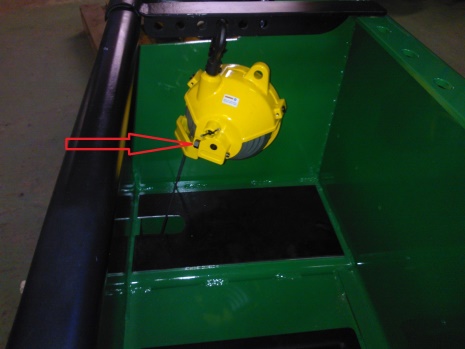 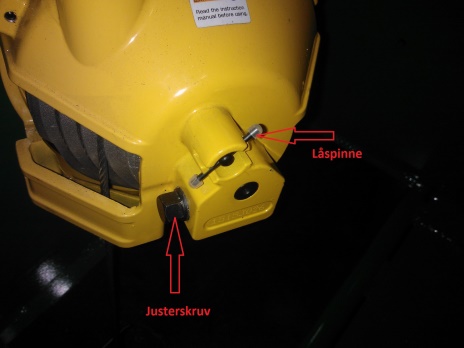 